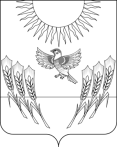 АДМИНИСТРАЦИЯ ВОРОБЬЕВСКОГО МУНИЦИПАЛЬНОГО РАЙОНА ВОРОНЕЖСКОЙ ОБЛАСТИП О С Т А Н О В Л Е Н И Еот  06 июля 2015 г   № 	310	  	     с. ВоробьевкаО признании утратившим силу постановлений администрации Воробьевского муниципального района Воронежской области  от 28.08.2014 г. № 550; от 01.11.2012 года № 438; от 21.03.2013 года №132; от 21.03.2013 года №131; от 29.10.2012 года № 430В целях приведения в соответствие с действующим законодательством правовых актов администрации Воробьевского муниципального района Воронежской области, администрация Воробьевского муниципального района Воронежской области П О С Т А Н О В Л Я Е Т :Признать утратившими силу постановления администрации Воробьевского муниципального района:- Постановление администрации Воробьевского муниципального района Воронежской области от 28.08.2014 г. № 550 «Об утверждении административного  регламента администрации  Воробьевского муниципального  района  Воронежской области  по предоставлению  муниципальной  услуги «Выдача  разрешения на строительство»- Постановление администрации Воробьевского муниципального района Воронежской области от 01.11.2012 года № 438 «Об утверждении административного регламента предоставления муниципальной услуги «Предоставление земельных участков, находящихся в собственности муниципального района, и земельных участков, государственная собственность на которые не разграничена на которых расположены здания, строения, сооружения»» признать утратившим силу.- Постановление администрации Воробьевского муниципального района Воронежской области от 21.03.2013 года №132 «Об утверждении административного регламента администрации Воробьевского муниципального района по предоставлению муниципальной услуги «Предоставление земельных участков, находящихся в собственности муниципального района, и земельных участков, государственная собственность на которые не разграничена, для жилищного строительства»» признать утратившим силу.- Постановление администрации Воробьевского муниципального района Воронежской области от 21.03.2013 года №131 «Об утверждении административного регламента администрации Воробьевского муниципального района по предоставлению муниципальной услуги «Предоставление земельных участков, находящихся в собственности муниципального района, и земельных участков, государственная собственность на которые не разграничена, для целей не связанных со строительством»» признать утратившим силу.- Постановление администрации Воробьевского муниципального района Воронежской области от 29.10.2012 года № 430 «Об утверждении административного регламента администрации Воробьевского муниципального района по предоставлению муниципальной услуги «Предоставление земельных участков, находящихся в собственности муниципального района, и земельных участков, государственная собственность на которые не разграничена, для строительства (без предварительного согласования мест размещения объектов)»» признать утратившим силу.2. Контроль за исполнением настоящего возложить на руководителя аппарата администрации муниципального района  Рыбасова Ю.Н.Глава администрациимуниципального района					А.В.Пищугин